СИДА- АИДС                                                  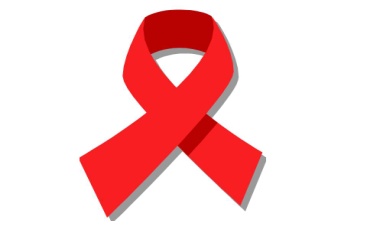 1. Шта значи скраћеница СИДА ( АИДС)?2. Како  се зове вирус који изазива болест СИДУ?3. Објаснити појам ХИВ позитивне особе. 4. Да ли особа која је ХИВ позитивна има СИДУ?5. Првобитни облик ХИВ вируса појавио се у Африци у периоду између 1884.- 1924. године. Како се човек заразио овим вирусом?6. Ког датума је светски дан борбе против сиде?7. Заокружити начине преношења ХИВ вируса:а) путем игле ( интравенски- наркомани)б) путем заражене крвив) у базенуг) са мајке на дете-дојењемд) коришћењем истог прибора за јело или хигијенуђ) незаштићеним сексуалним односоме) путем пољупцаж) уједом комарца или неког другог инсекта8. Истражити путем интернета када се појавио први случај ХИВ позитивне особе у Србији.